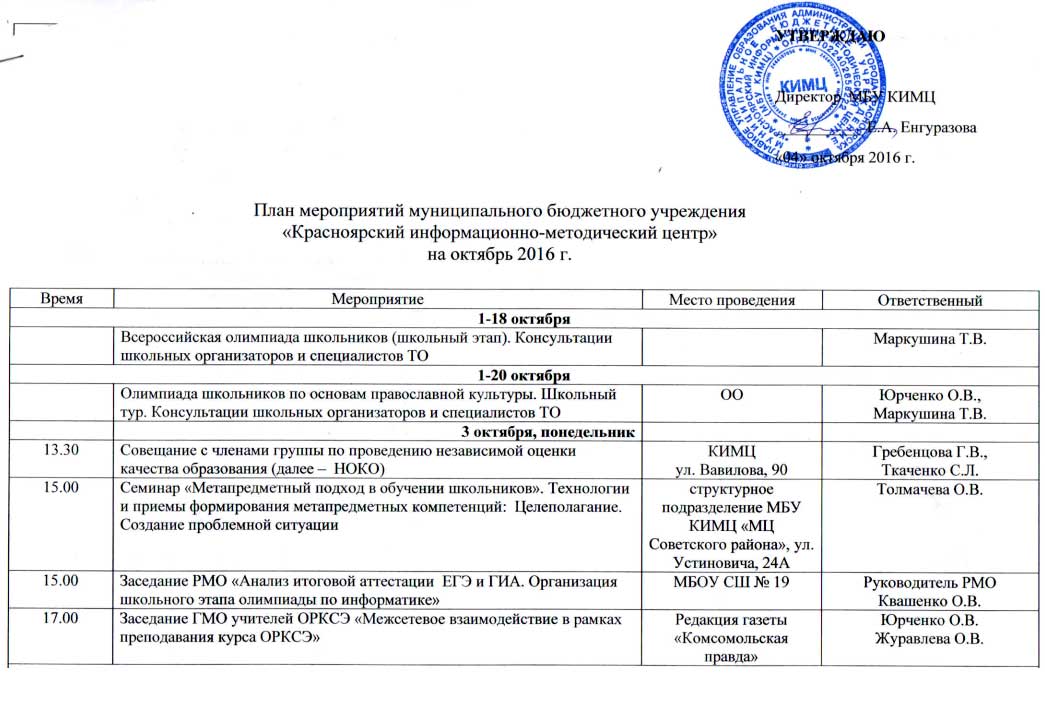 4 октября, вторник 4 октября, вторник 4 октября, вторник 4 октября, вторник 15-00Организационно-методический семинар «Нормативно-правовое обеспечение и наполнение официального сайта ОО» (для ОО Свердловского района)СП МБУ КИМЦ «МЦ по Ленинскому, Свердловскому, Кировскому районам» ул. Львовская, 24Воробьева Т.Б., Невакшонов Д.А.5 октября, среда «День учителя»5 октября, среда «День учителя»5 октября, среда «День учителя»5 октября, среда «День учителя»13.30Заседание РМО заместителей заведующих и старших воспитателей Ленинского района «Перспективы деятельности РМО на 2016-2017 гг.. Проф. стандарт»МБДОУ № 91ул. Астраханская, 11аРовных М.Г.,Водопьянова Л.С.15.00Круглый стол (ГМО художественно-эстетического цикла) с руководителями окружных, районных методических объединений. Обсуждение проекта Концепции учебного предмета «Музыка» в общеобразовательных организациях Российской Федерации МБОУСШ № 147Танкова Т.К.,Журавлева О.В.В течение дняСетевой семинар «Структура и содержание комплексной анкеты «Анализ профессиональной деятельности педагога – биолога»»Новобранцев А.С.15.30Совещание ГМО учителей ОБЖ «Воспитание патриотизма – педагогическая концепция учителя ОБЖ»МАОУ Гимназия № 5Бернякович Р.В.,Журавлева О.В.6 октября, четверг6 октября, четверг6 октября, четверг6 октября, четверг13.30Заседание РМО воспитателей Ленинского района «Перспективы деятельности РМО на 2016-2017 гг. Проф. стандарт»МБДОУ № 91ул. Астраханская, 11аРовных М.Г.,Шмидт Н.Н.7 октября, пятница7 октября, пятница7 октября, пятница7 октября, пятница12.00Планерка СП КИМЦ «МЦ Советского района»МЦ Советского районаКоролева С. В.10 октября, понедельник10 октября, понедельник10 октября, понедельник10 октября, понедельник9.00Стажировка «Поддерживающее оценивание: работа с предметными, метапредметными и личностными результатами в начальной школе»МАОУ «КУГ № 1 – Универс»Еремеева А.В.10.00Заседание оргкомитета по подготовке и проведению профессионального конкурса «Воспитатель года»КИМЦул. Вавилова, 903-02Коротких Л.А.14.00Семинар «Нормативно-правовые аспекты обучения детей с ограниченными возможностями здоровья и инвалидностью»МБУ КИМЦ,ул. Вавилова, 90каб.3-06Виталева Н.И.15.00Мастерская «Разработка  локальных актов, регулирующих деятельность педагога, при введении ФГОС»: Внесение изменений в должностные инструкции (зам. дир. по УВР)структурное подразделение МБУ КИМЦ «МЦ Советского района», ул. Устиновича, 24АТолмачева О.В.,Герба О.В.,Пурлаур А. И.15.00Городской конкурс «Грамотей», посвященный Международному дню грамотности для 9-11 классовМБОУ СШ № 19Руднова С.Ю.В течение дняЗапуск работы по  независимой оценке качества образовательной деятельности  муниципальных образовательных организаций г. Красноярска по утвержденному спискуШколы города, КИМЦТкаченко С. Л., Бурмакина Н.В., Маркушина Т.В., Невакшонов Д. А., Сафронова Н. В.  11 октября, вторник11 октября, вторник11 октября, вторник11 октября, вторник10.00Рабочая встреча «Разработка инструктивных материалов для работы на портале МБУ КИМЦ»МБУ КИМЦ, ул. Вавилова, 903-02Копылова Т.В.10.00«Школа молодого воспитателя»Львовская,24Ровных М.Г.13.00«Школа молодого воспитателя»МБДОУ 178, ул. Королёва, 4ГВыходцева Е.С.13.00«Школа молодого воспитателя» МЦ «Советского»ул. Устиновича, 24 АКорф М.А.13.00«Школа молодого воспитателя»Львовская,24Матецкая Н.М.13.00«Школа молодого воспитателя»К. Маркса, 37Коротких Л.А.14.00 – 18.00Городской семинар для учителей истории и обществознания, ОРКСЭ по теме: «Информационно-методическое обеспечение образовательного процесса средствами УМК Объединенной издательской группы «ДРОФА» – «ВЕНТАНА-ГРАФ»ПравобережьеМБОУ СШ № 97Попова И. Л., ведущий методист по истории и обществознанию Издательской группы «Дрофа» - «ВЕНТАНА-ГРАФ»Ткаченко С.Л.14-00Семинар «Нормативно-правовые аспекты обучения детей с ограниченными возможностями здоровья и инвалидностью в детском саду»МЦ «Левобережный» ул. Маркса, 37Виталева Н.И.15.00Городской конкурс «Грамотей», посвященный Международному дню грамотности для 5-6 классовМБОУ СШ № 79Шабанова Е.Н.15.00Совещание творческой группы по школьной системе оценки качества образования (ШСОКО) по планированию работы на 2016-17 учебный год	КИМЦ
Вавилова, 903-06Еремеева А.В.,Гребенцова Г.В.12  октября, среда12  октября, среда12  октября, среда12  октября, среда10.00«Школа старшего воспитателя ДОО»МБУ КИМЦВавилова, 90Коротких Л.А.13.00«Школа старшего воспитателя ДОО» МБДОУ № 13Корф М.А.14.00 – 18.00Городской семинар для учителей истории и обществознания, ОРКСЭ по теме: «Информационно-методическое обеспечение образовательного процесса средствами УМК Объединенной издательской группы «ДРОФА» – «ВЕНТАНА-ГРАФ»ЛевобережьеМБОУ СШ № 145Попова И. Л., ведущий методист по истории и обществознанию Издательской группы «Дрофа» - «ВЕНТАНА-ГРАФ»Ткаченко С.Л.15.00Семинар-практикум «Психологический аспект в работе с родителями», для молодых специалистов начальной школыструктурное подразделение МБУ КИМЦ «МЦ Советского района», ул. Устиновича, 24АЗамятина Е.Д.,Высотина С.В.15.00Заседания районных предметных методических объединений учителей: химии, биологии, экологии, математики,географииМБОУ СШ№№ 1,149,145,24Замятина Е.Д.,Мушкарина Е.В.,Дон И.И.,Анкудинова Л.Г., Белякова  Н.В.15.00Методический практикум «Организация работы с одаренными детьми в области информатики». Проект программы  городского чемпионата по ИТсреди школьников города. (Форма проведения – вебинар)портал МБУ КИМЦ, ул. Вавилова, 90Руководитель ГМОКопылова Т.В., Журавлева О.В.15.00Городской конкурс «Грамотей», посвященный Международному дню грамотности для 7-8 классовМБОУ СШ № 145Камина С.В.15.00Семинар для учителей начальных классов «Контрольно-оценочная деятельность в области  формирования смыслового чтения»МАОУ Лицей № 9 "Лидер"Ронских И. В., Алексеева Л.В.,Еремеева А.В.,Ткаченко С.Л.В течение дняСобеседование с руководителями ГМО по планированию деятельности,  организации муниципального этапа Всероссийской олимпиады школьниковМБУ КИМЦ, каб. 3-07Журавлева О.В.,Маркушина Т.В.15.30Семинар (ГМО музыки): «Разработка рабочей программы учителя с учетом требований ФГОС, примерной программы  предметной области «Искусство» МБОУ СШ № 147Танкова Т.К.,Журавлева О.В.15.30Заседание творческой группы учителей химии «Решение задач повышенной сложности»МБОУ СШ № 1Ткачева Т.А.15.00Методический семинар для учителей начальных классов Ленинского района «Проектирование современного урока: читательская грамотность»МБОУ Лицей № 12Дмитриева И.К.,Яковлева Н.В.В течение дняСетевой семинар «Структура и содержание комплексной анкеты «Анализ профессиональной деятельности педагога – биолога»»Новобранцев А.С.15.00Заседание ГМО учителей  физики «Анализ результатов ОГЭ И ЕГЭ, обсуждение изменений КИМа по физике 2017 года с использованием рекомендаций разработчиков и методистов ФИПИ»МБОУ СОШ № 46Соколова Н.В., Журавлева О.В.16.00Мастерская учителей математики «Да не отбросим знаменатель!»Гимназия №1  «Универс»Ликонцева В.Г.13 октября, четверг13 октября, четверг13 октября, четверг13 октября, четверг10.00«Школа молодого заведующего»К.Маркса, 37Коротких Л.А.,Пряничникова Е.С.13.30Координационный совет с руководителями РМО Советского района «Разработка сценарного плана семинара»МЦ Советского районаКорф М.А.,Чеснокова Е.В.14.30Методическая мастерская «Метапредметный подход в обучении школьников» (проектирование этапов урока в системно-деятельностном подходе. Этап определение совместной цели деятельности), 2 группаМБОУ СШ № 151Толмачева О.В.15.00Методический семинар для молодых педагогов Кировского района «Современный урок в рамках ФГОС ООО»СП МБУ КИМЦ «МЦ по Ленинскому, Свердловскому, Кировскому районам», ул. Львовская, 24Воробьева Т.Б.,Яковлева Н.В.14 октября, пятница14 октября, пятница14 октября, пятница14 октября, пятница12.00Планерка СП КИМЦ «МЦ Советского района»МЦ Советского районаул. Устиновича, 24АКоролева С.В.13.00РМО воспитателей групп детей раннего возрастаМБДОУ № 186, пр. Металлургов, 29аКорф М.А.,Цыба О.Н.14.00VII городская олимпиада младших школьников по математике имени В. И. Арнольда (5-6 класс)МБОУ СШ № 7 (пр. Металлургов 20 «а»)Герасимова И.Н. (МБОУ СШ № 7)Маркушина Т.В.14.00Семинар для учителей русского языка и литературы «Реализация требований ФГОС в УМК по русскому языку и литературе. Система оценки качества образования»ККИПК, «ДРОФА» – «ВЕНТАНА-ГРАФ»- «Астрель»Радиченко В.Б.,Журавлева О.В.14.00Заседание творческой группы «Организация деятельности ПМПк в школе»Структурное подразделение «МЦ по Центральному, Октябрьскому, Железнодорожному районам» ул. Маркса, 37Виталева Н.И.14.30Постоянно действующий семинар для заместителей директоров по УВР (стажистов): «Внутришкольный контроль»МБУ КИМЦ, каб. 3-02Гребенцова Г.В.15.00«Реализация ООП» Цикл информационно-обучающих семинаров, мастер-классов: Семинар-практикум «Как организовать индивидуальный учет» (зам. дир. по УВР)структурное подразделение МБУ КИМЦ «МЦ Советского района», ул. Устиновича, 24АТолмачева О.В.,Еднач С.В.15.00Семинар для новоназначенных руководителей РМО Кировского, Ленинского и Свердловского районов «Модель эффективной организация деятельности методического объединения. Возможности сети для повышения профессиональной компетентности педагогов и качества обучения»СП МБУ КИМЦ «МЦ по Ленинскому, Свердловскому, Кировскому районам», ул. Львовская, 24Воробьева Т.Б.,Галкина С.М. (руководитель РМО учителей иностр. языков Свердловского района)17 октября, понедельник17 октября, понедельник17 октября, понедельник17 октября, понедельник11.00Рабочая встреча с ведущими разделов портала МБУ КИМЦ «Регламент работы и основные требования к материалам, выставляемым на портал»МБУ КИМЦ, ул. Вавилова, 903-02Копылова Т.В.13.00Заседание РМО музыкальных руководителей Ленинского района «Перспективы деятельности на 2016-2017 гг.»Львовская, 24Ровных М.Г.,Резинкина И.И.14.00Заседание творческой группы «Особенности использования АОП в школе»МЦ «Левобережный» ул. Маркса, 37Виталева Н.И.15.00Круглый стол для молодых учителей Свердловского района «Молодой педагог. Траектория развития профессионала»МБОУ СОШ № 76Артыганова О.Е.18 октября, вторник18 октября, вторник18 октября, вторник18 октября, вторник10.00Рабочая встреча с заместителями заведующих и старшими воспитателями ДОО «Презентация положения конкурса мини-музеев в ДОО»МЦ Советского районаКорф М.А.13.00Заседание РМО инструкторов по физической культуре Ленинского района «Перспективы деятельности на 2016-2017»МБДОУ 307Пр. Машиностроителей , 7Ровных М.Г.,Несяева Л.Ю.13.00РМО воспитателей Советского районаМБДОУ № 218, ул. Краснодарская, 3аКорф М.А.,Фомина Г.Н.13.30РМО музыкальных руководителей  Свердловского района «Перспективы деятельности методического объединения музыкальных руководителей Свердловского района 2016-2017 учебном году»МБДОУ 323, Судостроительная, 36Выходцева Е.С.,Крылова О.Н.14.00Заседание творческой группы «Организационно-методическое обеспечение инклюзивного образовательного процесса в школе»МЦ «Левобережный» ул. Маркса, 37Виталева Н.И15.00Обучающий семинар «Информационная культура как основной компонент ИКТ-компетентности учителя»Советский МЦ, ул. Устиновича, 24аКопылова Т.В.15.00Методический семинар для молодых педагогов Ленинского района "Современный урок в свете ФГОС "СП МБУ КИМЦ «МЦ по Ленинскому, Свердловскому, Кировскому районам», ул. Львовская, 24Яковлева Н.В.19 октября, среда19 октября, среда19 октября, среда19 октября, среда9.00Стажировка «Поддерживающее оценивание: работа с предметными, метапредметными и личностными результатами в начальной школе»МАОУ «КУГ № 1 – Универс»Еремеева А.В.12.30РМО инструкторов по физической культуре ДОУ Свердловского района. «Перспективы деятельности сети методических объединений в 2016-2017 учебном году. Ознакомление с утвержденным планом по спортивно - оздоровительной работе администрации Свердловского района»МБДОУ 319, Красноярский рабочий ,184 АВыходцева Е.С., Билык С.И.13.00РМО музыкальных руководителей Советского района «Планирование работы на 2016-2017 уч.г. введение профессионального стандарта педагога»МБДОУ № 244, ул. Тельмана, 47вКорф М.А.Герасимова М.И.14.00Семинар-практикум «Разработка адаптированных образовательных программ. Адаптация учебного материала и формирование жизненных компетенций». (Завучи и координаторы инклюзивного образования)МЦ «Левобережный» ул. Маркса, 37, каб.14Виталева Н.И.15.00Семинар «Организация работы педагога в  области подготовки к итоговой аттестации».Лицей № 3Руководитель РМОКоптырева Н.В.15.00Заседание  клуба учителей начальных классов «Работа с одаренными» Занятие № 2. Разработческий семинар «Компетентностная олимпиада в начальной школе»МБОУ СШ № 18Белехова А.С., Высотина С.В.,Ткаченко С.Л.15.00Заседание  клуба учителей начальных классов «Молодой педагог». Занятие № 2. Семинар-практикум «Работа с родителями. Педагогический аспект»МБОУ СШ № 18Высотина С.В., Писаренко Л.Ю.,Ткаченко С.Л.15.00Заседание ГМО учителей иностранного языка «Анализ итогов ЕГЭ и ГИА: причины снижения качества. Выявление причин отставания ряда школ и пути методической помощи. Наставничество»Гимназия № 2, актовый залБуркова И.Л.,Журавлева О.В.15.00Семинар «Организация работы педагога в  области подготовки к итоговой аттестации».Лицей № 3Копылова Т.В.,15.30Заседание творческой группы учителей химии «Интеллектуальные игры»МБОУ СШ № 79Ткачева Т.А.19 - 20.10.16, 10.00 - очная часть;21 - 24.10.16 дистанционная часть.Краевой семинар "Итоги запуска основных образовательных программ среднего общего образования"КИПК,ул. Цимлянская, д.35"а"Яковлева Н.В.,Муниципальная команда пилотных ОО15.00Практикум ч.2. «Разработка рабочей программы по учебным предметам с учетом изменений ФГОС. Как перенести планируемые результаты ООП в текст РП»  структурное подразделение МБУ КИМЦ «МЦ Советского района», ул. Устиновича, 24АТолмачева О.В.15.00Рабочая встреча творческой группы «Разработка  положения районного конкурса «Я молодой педагог»структурное подразделение МБУ КИМЦ «МЦ Советского района», ул. Устиновича, 24АЗамятина Е.Д., Королева С.В.20 октября, четверг20 октября, четверг20 октября, четверг20 октября, четверг09.00Запуск школы молодых директоров: тренинг "Управленческая компетентность руководителя. Эффективное влияние в деловом общении"Анфимюк М.Г.10.00  Краевой семинар "Итоги запуска основных образовательных программ среднего общего образования"КИПК,ул. Цимлянская, д.35"а"Яковлева Н.В., муниципальная команда пилотных ОО13.00РМО инструкторов по физической культуре Советского районаМБДОУ № 25, ул. Воронова, 26Корф М.А., Леоненко Е.В.13.30РМО старших воспитателей и заместителей заведующих ДОУ Свердловского района «Перспективы деятельности методического объединения старших воспитателей и заместителей заведующих  в 2016-2017 учебном году. Профессиональный стандарт Педагога»МБДОУ 283,Судостроительная, 115Выходцева Е.С.,Васильева Н.В.14.00Методический день «Доступная среда»МБОУ СШ № 134Королева С. В.,Толмачева О.В.Тарасова С.В.,Школы округа «Солнечный»15.00Методический семинар для заместителей  директоров по УВР Ленинского района «Школа для каждого: актуальность инклюзивного образования, риски и пути их решения»СП МБУ КИМЦ «МЦ по Ленинскому, Свердловскому, Кировскому районам», ул. Львовская, 24Соловьева С.А., (зам.дир. по УВР МБОУ СШ № 65), Воробьева Т.Б., Яковлева Н.В.16.00Мастерская для учителей математики «Математические исследования и математические проекты»Гимназия № 1 «Универс»Ликонцева В.Г.21 октября, пятница21 октября, пятница21 октября, пятница21 октября, пятница12.00Планерка СП КИМЦ «МЦ Советского района»МЦ Советского районаКоролева С.В.13.30РМО воспитателей ДОУ Свердловского  района « Перспективы деятельности методического объединения воспитателейв 2016-2017 учебном году. Профессиональный стандарт Педагога.»МБДОУ  323, Судостроительная, 36Выходцева Е.С.Кайль И.К.13.15РМО старших воспитателей и заместителей заведующих ДОО Советского районаМБДОУ 140, Октябрьская,9Корф М.А.Кузнецова Т.В.14.00VII городская олимпиада младших школьников по математике имени В. И. Арнольда (3-4 класс)МБОУ СШ № 7 (пр. Металлургов 20 «а»)Герасимова И. Н. (МБОУ СШ № 7)Маркушина Т.В.14.30Школа молодого завуча: «Методическая служба школы»КИМЦул. Вавилова, 90Гребенцова Г.В.15.00Методический семинар для заместителей  директоров по УВР Кировского района «Сетевое взаимодействие в рамках реализации  направления инклюзивного образования»МБОУ СОШ №63 (Вавилова, 49 «Б»)Артемьева А.Л. (зам.дир. МБОУ СОШ № 63), Воробьева Т.Б.22 октября, суббота22 октября, суббота22 октября, суббота22 октября, суббота11.00Квест «Ярмарка увлечений»МБОУ СШ № 143Толмачева О. В.,Кравчук О. Е.Понкратова Н. В.24 октября, понедельник24 октября, понедельник24 октября, понедельник24 октября, понедельник08.00Методическая мастерская «Метапредметный подход в обучении школьников» (проектирование этапов урока в системно-деятельностном подходе. Этап определение совместной цели деятельности), 1 группаМБОУ СШ № 152Толмачева О. В.13.00Заседание творческой группы «Организация деятельности ПМПк в ДОУ»МБУ КИМЦ,ул. Вавилова, 90каб.3-02Виталева Н.И15.00Практический семинар для молодых специалистов. Урочные и внеурочные формы работы с мотивированными и одарёнными детьми в рамках предмета "математика". Метапредметная АБАКА" (Приглашаются педагоги математики, естественно-научного блока, русского языка и литературы.)МБОУ СШ № 7Замятина Е.Д.,Герасимова И.Н.15.00Обучающий семинар «Информационная культура как основной компонент ИКТ-компетентности учителя» (для учителей Кировского, Ленинского и Свердловского районов)МБУ КИМЦ (Вавилова, 90)Копылова Т.В., Воробьева Т.Б.15.00Заседание творческой группы «Кадровое обеспечение и сетевое взаимодействие в ДОУ»МБУ КИМЦ,ул. Вавилова,90каб.3-02Виталева Н.И.25 октября, вторник25 октября, вторник25 октября, вторник25 октября, вторник15.00Практический семинар «Учусь писать эссе», для претендентов на участие в конкурсе «Учитель года»структурное подразделение МБУ КИМЦ «МЦ Советского района», ул. Устиновича, 24АЗамятина Е.Д.,Никулина И.Е.15.00Семинар-практикум для ответственных за ведение базы данных «Одаренные дети Красноярья» (по заявкам)МБУ КИМЦ Вавилова, 90, каб. 3-02Маркушина Т.В.15.00Семинар для руководителей РМО,  заместителей директоров по УВР Свердловского района «Возможности социально-культурных пространств города для повышения качества образовательных результатов» МБОУ СШ № 17Артыганова О.Е.,Воробьева Т. Б.15.00Практико-ориентированный семинар "Проведение интегрированных уроков в условиях реализации ФГОС НОО"МБОУ СШ №47,ул. Крылова, 12аАверина С.С.,Яковлева Н.В.15.00Обучающий семинар «Информационная культура как основной компонент ИКТ-компетентности учителя»Левобережный МЦ,  ул. К. Маркса, 37Методист МБУ КИМЦКопылова Т.В.16.30Открытый городской конкурс чтецов «Души серебряные струны» (для учащихся ОО г. Красноярска)ГДК "Правобережный" (ул. Коломенская, 24)Диордица Л.И. (зам. дир.ГДК "Правобережный"), Тирских Ю.С.25 октября – 25 ноября25 октября – 25 ноября25 октября – 25 ноября25 октября – 25 ноябряОлимпиада школьников по основам православной культуры. Муниципальный турКонсультации школьных организаторов и специалистов ТОЮрченко О.В.,Маркушина Т.В.14.30Заседание творческой группы «Особенности использования АОП в ДОУ»МБУ КИМЦ,ул. Вавилова,90каб.3-02Виталева Н.И.26  октября, среда26  октября, среда26  октября, среда26  октября, среда10.00Семинар для участников конкурса «Лучшая методическая разработка педагога дошкольного образования»Коротких Л.А.13.00Школа молодого воспитателя. Семинар «Игровая деятельность детей раннего и дошкольного возраста»МЦ «Советского»Корф М.А.УточняетсяСеминар «Мега-уроки» для физ-мат классовМБОУ СШ № 152Толмачева О.В.,Анкудинова Л.Г.14.00Семинар-практикум «Разработка адаптированных образовательных программ. Адаптация учебного материала и формирование жизненных компетенций». (Завучи и координаторы инклюзивного образования)МЦ «Левобережный» ул. Маркса, 37каб.14Виталева Н.И.15.00Семинар «Методическое сопровождение участника    профессионального конкурса «Учитель года», для руководителей РМО Советского районаструктурное подразделение МБУ КИМЦ «МЦ Советского района», ул. Устиновича, 24АЗамятина Е. Д.,Федорова О. И.15.00Клуб учителей начальных классов «Работа с одаренными». Занятие № 3. Открытое мероприятие: обучение руководителей РМО, ШМО города на базе Советского района «Интеллектуальная игра «Путешествие в  "Галактику знаний»МБОУ СШ № 145Высотина С.В., Семёнова Л.В.,Ткаченко С.Л.15.00Семинар для заместителей директоров по УВР Кировского и Ленинского районов «Возможности социально-культурных пространств района и города для повышения качества образовательных результатов»СП МБУ КИМЦ «МЦ по Ленинскому, Свердловскому, Кировскому районам», ул. Львовская, 24Воробьева Т.Б.,Яковлева Н. В.16.00Мастерская для учителей математики «Математика: три уровня мышления»Гимназия №1  «Универс»Ликонцева В.Г.27 октября, четверг27 октября, четверг27 октября, четверг27 октября, четверг10.00Работа творческой группы по вопросам системы оценки качества в ДОО Пряничникова Е.С.14.30Межрайонный проект «Открытая школа» (для ОО Правобережья). Практико-ориентированный методический семинар «Технологии системно-деятельностного подхода в основной школе. Фрагменты мастер-классов»МБОУ СШ № 31, ул. Шевченко, 38Яковлева Н.В.,Сухомлин О.Н.15.00Рабочий семинар для руководителей ГМО «Сетевой ресурс как средство общения педагогического сообщества»Левобережный МЦ,  ул. К. Маркса, 37Копылова Т.В.28 октября, пятница28 октября, пятница28 октября, пятница28 октября, пятница10.00Заседание ГМО учителей физической культуры Мастер – класс «Безопасный досуг. Спортивный праздник «Мама, папа, я- спортивная семья!»МБОУ Лицей № 2Потапова А.В.,Журавлева О.В.11.00Рабочее совещание по  организации методического декадника «Роль классного руководителя в системе воспитания школьников в условиях реализации ФГОС» (зам. дир. по УВР)ТО Советского районаКоролева С.В.,Толмачева О.В.12.00Планерка СП КИМЦ «МЦ Советского района»МЦ Советского районаКоролева С.В.14.30Заседание творческой группы «Организационно-методическое обеспечение инклюзивного образовательного процесса в ДОУ»МБУ КИМЦ,ул. Вавилова,90каб.3-02Виталева Н.И.15.00Семинар «Модель введения профстандарта педагога» для руководителей, зам. руководителей ОО Кировского районаГимназия № 6 (по согласованию)Лютикова И.В.,Воробьева Т.Б.15.00Рабочая встреча ответственных лиц МЦ по работе с молодыми специалистами. Презентация проекта программы «Школа молодого педагога»МБУ КИМЦ,ул. Вавилова,90Тирских Ю.С.31 октября, понедельник31 октября, понедельник31 октября, понедельник31 октября, понедельник14.00Методическая мастерская «Метапредметный подход в обучении школьников» (проектирование этапов урока в системно-деятельностном подходе. Этап определение совместной цели деятельности), 3 группаМБОУ СШ 149Толмачева О.В.,Супрун С.В.14.30Заседание творческой группы «Программно-методическое обеспечение реализации ФГОС ДО для детей ОВЗ в ДОУ»МБУ КИМЦ,ул. Вавилова,90каб.3-02Виталева Н.И.15.00Заседание рабочей группы методистов дополнительного образования (в т.ч. УДО правого берега)  по подготовке к Методической неделе ДО в 2016 годуСП МБУ КИМЦ «МЦ по Ленинскому, Свердловскому, Кировскому районам»  ул. Львовская, 24Тирских Ю.С.В течение месяцаСбор материалов для методического сборника «Интеллектуальные игры как средство развития одаренных детей»МБУ КИМЦМаркушина Т. В.В течение месяцаСбор протоколов для внесения в базу данных «Успех» по направлениям «Внеучебные достижения» и «Кадры»МБУ КИМЦМаркушина Т. В.